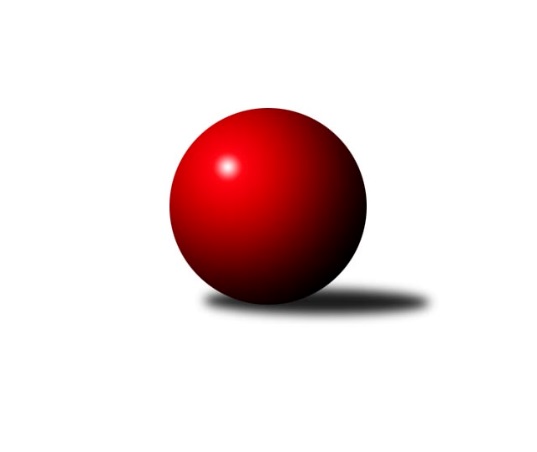 Č.4Ročník 2017/2018	12.5.2024 3. KLM D 2017/2018Statistika 4. kolaTabulka družstev:		družstvo	záp	výh	rem	proh	skore	sety	průměr	body	plné	dorážka	chyby	1.	TJ Sl. Kamenice nad Lipou	4	4	0	0	26.0 : 6.0 	(61.5 : 34.5)	3299	8	2212	1087	27	2.	TJ Sokol Šanov	4	4	0	0	23.0 : 9.0 	(58.5 : 37.5)	3261	8	2181	1080	31.3	3.	KK Slavoj Žirovnice	4	3	0	1	21.0 : 11.0 	(57.0 : 39.0)	3195	6	2178	1017	33.3	4.	SK Baník Ratiškovice	4	2	0	2	18.0 : 14.0 	(48.0 : 48.0)	3202	4	2141	1061	33	5.	SK Podlužan Prušánky	4	2	0	2	17.5 : 14.5 	(47.0 : 49.0)	3243	4	2205	1037	27.8	6.	TJ Lokomotiva České Budějovice	4	2	0	2	16.5 : 15.5 	(49.0 : 47.0)	3213	4	2158	1055	29.8	7.	TJ Sokol Husovice C	4	2	0	2	16.0 : 16.0 	(46.0 : 50.0)	3253	4	2200	1053	32.8	8.	TJ BOPO Třebíč	4	2	0	2	15.0 : 17.0 	(42.0 : 54.0)	3156	4	2153	1004	38	9.	TJ Centropen Dačice B	4	1	0	3	12.0 : 20.0 	(43.5 : 52.5)	3258	2	2170	1088	38.3	10.	TJ Sokol Slavonice A	4	1	0	3	11.0 : 21.0 	(45.5 : 50.5)	3122	2	2143	979	36.8	11.	TJ Sokol Mistřín	4	1	0	3	11.0 : 21.0 	(43.0 : 53.0)	3196	2	2170	1026	32.5	12.	KK Slovan Rosice B	4	0	0	4	5.0 : 27.0 	(35.0 : 61.0)	3163	0	2141	1022	36.8Tabulka doma:		družstvo	záp	výh	rem	proh	skore	sety	průměr	body	maximum	minimum	1.	TJ Sl. Kamenice nad Lipou	2	2	0	0	14.0 : 2.0 	(30.5 : 17.5)	3328	4	3405	3250	2.	TJ Sokol Šanov	2	2	0	0	13.0 : 3.0 	(30.5 : 17.5)	3351	4	3435	3266	3.	SK Baník Ratiškovice	2	2	0	0	13.0 : 3.0 	(29.5 : 18.5)	3239	4	3250	3228	4.	KK Slavoj Žirovnice	2	2	0	0	12.0 : 4.0 	(33.0 : 15.0)	3245	4	3281	3209	5.	TJ BOPO Třebíč	2	2	0	0	11.0 : 5.0 	(26.0 : 22.0)	3249	4	3325	3173	6.	SK Podlužan Prušánky	2	1	0	1	9.5 : 6.5 	(25.0 : 23.0)	3329	2	3356	3301	7.	TJ Lokomotiva České Budějovice	2	1	0	1	9.0 : 7.0 	(26.0 : 22.0)	3179	2	3186	3171	8.	TJ Centropen Dačice B	2	1	0	1	9.0 : 7.0 	(24.0 : 24.0)	3235	2	3313	3157	9.	TJ Sokol Mistřín	2	1	0	1	8.0 : 8.0 	(23.5 : 24.5)	3166	2	3210	3121	10.	TJ Sokol Husovice C	2	1	0	1	8.0 : 8.0 	(19.5 : 28.5)	3192	2	3248	3136	11.	TJ Sokol Slavonice A	2	1	0	1	7.0 : 9.0 	(27.5 : 20.5)	3143	2	3200	3085	12.	KK Slovan Rosice B	2	0	0	2	3.0 : 13.0 	(17.5 : 30.5)	3227	0	3237	3217Tabulka venku:		družstvo	záp	výh	rem	proh	skore	sety	průměr	body	maximum	minimum	1.	TJ Sl. Kamenice nad Lipou	2	2	0	0	12.0 : 4.0 	(31.0 : 17.0)	3284	4	3374	3194	2.	TJ Sokol Šanov	2	2	0	0	10.0 : 6.0 	(28.0 : 20.0)	3216	4	3241	3190	3.	KK Slavoj Žirovnice	2	1	0	1	9.0 : 7.0 	(24.0 : 24.0)	3171	2	3234	3107	4.	TJ Sokol Husovice C	2	1	0	1	8.0 : 8.0 	(26.5 : 21.5)	3283	2	3286	3280	5.	SK Podlužan Prušánky	2	1	0	1	8.0 : 8.0 	(22.0 : 26.0)	3200	2	3223	3176	6.	TJ Lokomotiva České Budějovice	2	1	0	1	7.5 : 8.5 	(23.0 : 25.0)	3230	2	3306	3154	7.	SK Baník Ratiškovice	2	0	0	2	5.0 : 11.0 	(18.5 : 29.5)	3183	0	3234	3132	8.	TJ Sokol Slavonice A	2	0	0	2	4.0 : 12.0 	(18.0 : 30.0)	3111	0	3147	3075	9.	TJ BOPO Třebíč	2	0	0	2	4.0 : 12.0 	(16.0 : 32.0)	3110	0	3139	3081	10.	TJ Centropen Dačice B	2	0	0	2	3.0 : 13.0 	(19.5 : 28.5)	3269	0	3301	3237	11.	TJ Sokol Mistřín	2	0	0	2	3.0 : 13.0 	(19.5 : 28.5)	3212	0	3252	3171	12.	KK Slovan Rosice B	2	0	0	2	2.0 : 14.0 	(17.5 : 30.5)	3131	0	3184	3077Tabulka podzimní části:		družstvo	záp	výh	rem	proh	skore	sety	průměr	body	doma	venku	1.	TJ Sl. Kamenice nad Lipou	4	4	0	0	26.0 : 6.0 	(61.5 : 34.5)	3299	8 	2 	0 	0 	2 	0 	0	2.	TJ Sokol Šanov	4	4	0	0	23.0 : 9.0 	(58.5 : 37.5)	3261	8 	2 	0 	0 	2 	0 	0	3.	KK Slavoj Žirovnice	4	3	0	1	21.0 : 11.0 	(57.0 : 39.0)	3195	6 	2 	0 	0 	1 	0 	1	4.	SK Baník Ratiškovice	4	2	0	2	18.0 : 14.0 	(48.0 : 48.0)	3202	4 	2 	0 	0 	0 	0 	2	5.	SK Podlužan Prušánky	4	2	0	2	17.5 : 14.5 	(47.0 : 49.0)	3243	4 	1 	0 	1 	1 	0 	1	6.	TJ Lokomotiva České Budějovice	4	2	0	2	16.5 : 15.5 	(49.0 : 47.0)	3213	4 	1 	0 	1 	1 	0 	1	7.	TJ Sokol Husovice C	4	2	0	2	16.0 : 16.0 	(46.0 : 50.0)	3253	4 	1 	0 	1 	1 	0 	1	8.	TJ BOPO Třebíč	4	2	0	2	15.0 : 17.0 	(42.0 : 54.0)	3156	4 	2 	0 	0 	0 	0 	2	9.	TJ Centropen Dačice B	4	1	0	3	12.0 : 20.0 	(43.5 : 52.5)	3258	2 	1 	0 	1 	0 	0 	2	10.	TJ Sokol Slavonice A	4	1	0	3	11.0 : 21.0 	(45.5 : 50.5)	3122	2 	1 	0 	1 	0 	0 	2	11.	TJ Sokol Mistřín	4	1	0	3	11.0 : 21.0 	(43.0 : 53.0)	3196	2 	1 	0 	1 	0 	0 	2	12.	KK Slovan Rosice B	4	0	0	4	5.0 : 27.0 	(35.0 : 61.0)	3163	0 	0 	0 	2 	0 	0 	2Tabulka jarní části:		družstvo	záp	výh	rem	proh	skore	sety	průměr	body	doma	venku	1.	TJ Sl. Kamenice nad Lipou	0	0	0	0	0.0 : 0.0 	(0.0 : 0.0)	0	0 	0 	0 	0 	0 	0 	0 	2.	KK Slovan Rosice B	0	0	0	0	0.0 : 0.0 	(0.0 : 0.0)	0	0 	0 	0 	0 	0 	0 	0 	3.	TJ Centropen Dačice B	0	0	0	0	0.0 : 0.0 	(0.0 : 0.0)	0	0 	0 	0 	0 	0 	0 	0 	4.	TJ Sokol Šanov	0	0	0	0	0.0 : 0.0 	(0.0 : 0.0)	0	0 	0 	0 	0 	0 	0 	0 	5.	TJ Sokol Slavonice A	0	0	0	0	0.0 : 0.0 	(0.0 : 0.0)	0	0 	0 	0 	0 	0 	0 	0 	6.	KK Slavoj Žirovnice	0	0	0	0	0.0 : 0.0 	(0.0 : 0.0)	0	0 	0 	0 	0 	0 	0 	0 	7.	SK Podlužan Prušánky	0	0	0	0	0.0 : 0.0 	(0.0 : 0.0)	0	0 	0 	0 	0 	0 	0 	0 	8.	TJ BOPO Třebíč	0	0	0	0	0.0 : 0.0 	(0.0 : 0.0)	0	0 	0 	0 	0 	0 	0 	0 	9.	TJ Lokomotiva České Budějovice	0	0	0	0	0.0 : 0.0 	(0.0 : 0.0)	0	0 	0 	0 	0 	0 	0 	0 	10.	TJ Sokol Husovice C	0	0	0	0	0.0 : 0.0 	(0.0 : 0.0)	0	0 	0 	0 	0 	0 	0 	0 	11.	TJ Sokol Mistřín	0	0	0	0	0.0 : 0.0 	(0.0 : 0.0)	0	0 	0 	0 	0 	0 	0 	0 	12.	SK Baník Ratiškovice	0	0	0	0	0.0 : 0.0 	(0.0 : 0.0)	0	0 	0 	0 	0 	0 	0 	0 Zisk bodů pro družstvo:		jméno hráče	družstvo	body	zápasy	v %	dílčí body	sety	v %	1.	Petr Mika 	TJ Sokol Šanov  	4	/	4	(100%)	14	/	16	(88%)	2.	Jakub Ouhel 	TJ Sl. Kamenice nad Lipou 	4	/	4	(100%)	13.5	/	16	(84%)	3.	David Dúška 	TJ Sl. Kamenice nad Lipou 	4	/	4	(100%)	12	/	16	(75%)	4.	Dominik Fojtík 	SK Podlužan Prušánky  	4	/	4	(100%)	12	/	16	(75%)	5.	Marek Rozsíval 	TJ Sokol Husovice C 	4	/	4	(100%)	11	/	16	(69%)	6.	Martin Voltr 	TJ Lokomotiva České Budějovice  	4	/	4	(100%)	10	/	16	(63%)	7.	Vojtěch Novák 	SK Podlužan Prušánky  	3.5	/	4	(88%)	10	/	16	(63%)	8.	Michal Tušl 	SK Baník Ratiškovice 	3	/	3	(100%)	11	/	12	(92%)	9.	Jakub Kožich 	KK Slavoj Žirovnice  	3	/	3	(100%)	9	/	12	(75%)	10.	Jiří Matoušek 	TJ Sokol Slavonice A 	3	/	3	(100%)	9	/	12	(75%)	11.	František Jakoubek 	TJ BOPO Třebíč 	3	/	3	(100%)	8.5	/	12	(71%)	12.	Zbyněk Bábíček 	TJ Sokol Mistřín  	3	/	3	(100%)	7.5	/	12	(63%)	13.	Lukáš Dúška 	TJ Sl. Kamenice nad Lipou 	3	/	4	(75%)	11	/	16	(69%)	14.	David Švéda 	KK Slavoj Žirovnice  	3	/	4	(75%)	10.5	/	16	(66%)	15.	Libor Kočovský 	KK Slavoj Žirovnice  	3	/	4	(75%)	10.5	/	16	(66%)	16.	Zdeněk Kamiš 	TJ Lokomotiva České Budějovice  	3	/	4	(75%)	10	/	16	(63%)	17.	Pavel Holomek 	SK Baník Ratiškovice 	3	/	4	(75%)	10	/	16	(63%)	18.	Bohumil Drápela 	TJ BOPO Třebíč 	3	/	4	(75%)	10	/	16	(63%)	19.	Lukáš Křížek 	TJ Centropen Dačice B 	3	/	4	(75%)	9.5	/	16	(59%)	20.	Petr Šindelář 	TJ Sl. Kamenice nad Lipou 	3	/	4	(75%)	9	/	16	(56%)	21.	Aleš Procházka 	TJ Sokol Šanov  	3	/	4	(75%)	9	/	16	(56%)	22.	Zdeněk Zálešák 	SK Podlužan Prušánky  	3	/	4	(75%)	8	/	16	(50%)	23.	Milan Volf 	TJ Sokol Šanov  	2	/	2	(100%)	7	/	8	(88%)	24.	Miroslav Bartoška 	TJ Sokol Slavonice A 	2	/	2	(100%)	4	/	8	(50%)	25.	Pavel Ježek 	TJ Sl. Kamenice nad Lipou 	2	/	2	(100%)	4	/	8	(50%)	26.	Michal Hrdlička 	KK Slovan Rosice B 	2	/	3	(67%)	8.5	/	12	(71%)	27.	Dalibor Dvorník 	TJ Sokol Husovice C 	2	/	3	(67%)	7	/	12	(58%)	28.	Zbyněk Cízler 	TJ Sokol Mistřín  	2	/	3	(67%)	7	/	12	(58%)	29.	Michal Stieranka 	TJ Sokol Šanov  	2	/	3	(67%)	6.5	/	12	(54%)	30.	Stanislav Žáček 	KK Slovan Rosice B 	2	/	3	(67%)	6	/	12	(50%)	31.	František Kožich 	KK Slavoj Žirovnice  	2	/	3	(67%)	6	/	12	(50%)	32.	Dominik Schüller 	SK Baník Ratiškovice 	2	/	3	(67%)	5	/	12	(42%)	33.	Jiří Svoboda 	TJ Sokol Slavonice A 	2	/	4	(50%)	9.5	/	16	(59%)	34.	Tomáš Červenka 	TJ Sokol Šanov  	2	/	4	(50%)	9	/	16	(56%)	35.	Karel Dúška 	TJ Sl. Kamenice nad Lipou 	2	/	4	(50%)	9	/	16	(56%)	36.	Viktor Výleta 	SK Baník Ratiškovice 	2	/	4	(50%)	8.5	/	16	(53%)	37.	Pavel Černý 	TJ Lokomotiva České Budějovice  	2	/	4	(50%)	7.5	/	16	(47%)	38.	Miroslav Čekal 	KK Slavoj Žirovnice  	2	/	4	(50%)	7.5	/	16	(47%)	39.	Lukáš Chadim 	TJ Sokol Husovice C 	2	/	4	(50%)	7.5	/	16	(47%)	40.	Lukáš Hlavinka 	SK Podlužan Prušánky  	2	/	4	(50%)	7	/	16	(44%)	41.	Jiří Malínek 	TJ Centropen Dačice B 	2	/	4	(50%)	7	/	16	(44%)	42.	Martin Gabrhel 	TJ Sokol Husovice C 	2	/	4	(50%)	7	/	16	(44%)	43.	Aleš Zálešák 	SK Baník Ratiškovice 	2	/	4	(50%)	6.5	/	16	(41%)	44.	Miroslav Mátl 	TJ BOPO Třebíč 	2	/	4	(50%)	6.5	/	16	(41%)	45.	Jiří Reban 	TJ Lokomotiva České Budějovice  	1.5	/	4	(38%)	8	/	16	(50%)	46.	Pavel Švec 	TJ BOPO Třebíč 	1	/	1	(100%)	3	/	4	(75%)	47.	Kamil Polomski 	TJ BOPO Třebíč 	1	/	1	(100%)	3	/	4	(75%)	48.	Martin Fiala 	TJ Sokol Mistřín  	1	/	1	(100%)	3	/	4	(75%)	49.	Jakub Tomančák 	SK Baník Ratiškovice 	1	/	1	(100%)	2	/	4	(50%)	50.	Tomáš Válka 	TJ Sokol Husovice C 	1	/	1	(100%)	2	/	4	(50%)	51.	Petr Bakaj 	TJ Sokol Šanov  	1	/	2	(50%)	5.5	/	8	(69%)	52.	Jiří Ondrák ml.	TJ Sokol Slavonice A 	1	/	2	(50%)	5	/	8	(63%)	53.	Václav Klojda ml.	TJ Lokomotiva České Budějovice  	1	/	2	(50%)	5	/	8	(63%)	54.	Patrik Solař 	KK Slavoj Žirovnice  	1	/	2	(50%)	4	/	8	(50%)	55.	Lukáš Prkna 	TJ Centropen Dačice B 	1	/	2	(50%)	3	/	8	(38%)	56.	Jiří Staník 	TJ Sokol Šanov  	1	/	3	(33%)	6.5	/	12	(54%)	57.	Stanislav Dvořák 	TJ Centropen Dačice B 	1	/	3	(33%)	6	/	12	(50%)	58.	Jan Zálešák 	SK Podlužan Prušánky  	1	/	3	(33%)	6	/	12	(50%)	59.	Petr Semorád 	TJ Centropen Dačice B 	1	/	3	(33%)	6	/	12	(50%)	60.	Radek Blaha 	TJ Sokol Mistřín  	1	/	3	(33%)	5	/	12	(42%)	61.	Tomáš Reban 	TJ Lokomotiva České Budějovice  	1	/	3	(33%)	4	/	12	(33%)	62.	Vlastimil Musel 	TJ Centropen Dačice B 	1	/	3	(33%)	4	/	12	(33%)	63.	Pavel Ryšavý 	KK Slavoj Žirovnice  	1	/	4	(25%)	9.5	/	16	(59%)	64.	Radim Meluzín 	TJ Sokol Husovice C 	1	/	4	(25%)	7.5	/	16	(47%)	65.	Miroslav Ptáček 	KK Slovan Rosice B 	1	/	4	(25%)	7	/	16	(44%)	66.	Karel Kunc 	TJ Centropen Dačice B 	1	/	4	(25%)	7	/	16	(44%)	67.	Luděk Svozil 	TJ Sokol Mistřín  	1	/	4	(25%)	7	/	16	(44%)	68.	Rudolf Borovský 	TJ Sokol Slavonice A 	1	/	4	(25%)	6	/	16	(38%)	69.	Jakub Cizler 	TJ Sokol Mistřín  	1	/	4	(25%)	5	/	16	(31%)	70.	Václav Podéšť 	SK Baník Ratiškovice 	1	/	4	(25%)	5	/	16	(31%)	71.	Pavel Šplíchal st.	TJ BOPO Třebíč 	1	/	4	(25%)	5	/	16	(31%)	72.	Milan Podhradský 	TJ Sl. Kamenice nad Lipou 	0	/	1	(0%)	2	/	4	(50%)	73.	Jan Grygar 	TJ BOPO Třebíč 	0	/	1	(0%)	0	/	4	(0%)	74.	Luděk Vacenovský 	SK Baník Ratiškovice 	0	/	1	(0%)	0	/	4	(0%)	75.	Igor Sedlák 	TJ Sokol Husovice C 	0	/	1	(0%)	0	/	4	(0%)	76.	Zdeněk Sedláček 	TJ Sokol Mistřín  	0	/	1	(0%)	0	/	4	(0%)	77.	Zdeněk Holub 	TJ Sokol Slavonice A 	0	/	2	(0%)	3	/	8	(38%)	78.	Karel Plaga 	KK Slovan Rosice B 	0	/	2	(0%)	3	/	8	(38%)	79.	Petr Trusina 	TJ Sokol Husovice C 	0	/	2	(0%)	3	/	8	(38%)	80.	Michal Klvaňa 	KK Slovan Rosice B 	0	/	2	(0%)	2.5	/	8	(31%)	81.	Ľubomír Kalakaj 	KK Slovan Rosice B 	0	/	2	(0%)	2	/	8	(25%)	82.	Stanislav Zálešák 	SK Podlužan Prušánky  	0	/	2	(0%)	2	/	8	(25%)	83.	ml. Šplíchal 	TJ BOPO Třebíč 	0	/	2	(0%)	2	/	8	(25%)	84.	Stanislav Červenka 	TJ Sokol Šanov  	0	/	2	(0%)	1	/	8	(13%)	85.	ml. Esterka 	SK Podlužan Prušánky  	0	/	2	(0%)	1	/	8	(13%)	86.	Radim Pešl 	TJ Sokol Mistřín  	0	/	3	(0%)	4.5	/	12	(38%)	87.	Jan Sýkora 	TJ Lokomotiva České Budějovice  	0	/	3	(0%)	4.5	/	12	(38%)	88.	Milan Bělíček 	KK Slovan Rosice B 	0	/	3	(0%)	3	/	12	(25%)	89.	Filip Šupčík 	TJ BOPO Třebíč 	0	/	3	(0%)	3	/	12	(25%)	90.	Petr Špatný 	KK Slovan Rosice B 	0	/	3	(0%)	2	/	12	(17%)	91.	Pavel Blažek 	TJ Sokol Slavonice A 	0	/	4	(0%)	5	/	16	(31%)Průměry na kuželnách:		kuželna	průměr	plné	dorážka	chyby	výkon na hráče	1.	TJ Lokomotiva Valtice, 1-4	3299	2239	1060	31.3	(549.9)	2.	KK Slovan Rosice, 1-4	3278	2190	1087	27.8	(546.4)	3.	Šanov, 1-4	3269	2187	1081	39.3	(544.9)	4.	TJ Jiskra Nová Bystřice, 1-4	3265	2179	1086	28.0	(544.3)	5.	TJ Centropen Dačice, 1-4	3236	2173	1063	35.0	(539.4)	6.	TJ Třebíč, 1-4	3231	2204	1027	39.8	(538.5)	7.	TJ Sokol Husovice, 1-4	3203	2195	1008	32.8	(533.8)	8.	Ratíškovice, 1-4	3200	2147	1053	31.3	(533.4)	9.	TJ Sokol Mistřín, 1-4	3181	2148	1033	27.5	(530.3)	10.	Žirovnice, 1-4	3174	2135	1039	35.0	(529.1)	11.	TJ Lokomotiva České Budějovice, 1-4	3157	2126	1030	37.5	(526.2)	12.	TJ Sokol Slavonice, 1-4	3142	2157	984	32.0	(523.7)Nejlepší výkony na kuželnách:TJ Lokomotiva Valtice, 1-4SK Podlužan Prušánky 	3356	1. kolo	Dominik Fojtík 	SK Podlužan Prušánky 	611	3. koloTJ Lokomotiva České Budějovice 	3306	3. kolo	Michal Tušl 	SK Baník Ratiškovice	602	1. koloSK Podlužan Prušánky 	3301	3. kolo	Zdeněk Zálešák 	SK Podlužan Prušánky 	596	1. koloSK Baník Ratiškovice	3234	1. kolo	Dominik Fojtík 	SK Podlužan Prušánky 	585	1. kolo		. kolo	Zdeněk Kamiš 	TJ Lokomotiva České Budějovice 	574	3. kolo		. kolo	Jan Zálešák 	SK Podlužan Prušánky 	564	3. kolo		. kolo	Vojtěch Novák 	SK Podlužan Prušánky 	563	1. kolo		. kolo	Pavel Černý 	TJ Lokomotiva České Budějovice 	561	3. kolo		. kolo	Jiří Reban 	TJ Lokomotiva České Budějovice 	561	3. kolo		. kolo	Vojtěch Novák 	SK Podlužan Prušánky 	561	3. koloKK Slovan Rosice, 1-4TJ Sl. Kamenice nad Lipou	3374	2. kolo	Jakub Ouhel 	TJ Sl. Kamenice nad Lipou	598	2. koloTJ Sokol Husovice C	3286	3. kolo	Karel Dúška 	TJ Sl. Kamenice nad Lipou	594	2. koloKK Slovan Rosice B	3237	2. kolo	Marek Rozsíval 	TJ Sokol Husovice C	574	3. koloKK Slovan Rosice B	3217	3. kolo	Lukáš Dúška 	TJ Sl. Kamenice nad Lipou	565	2. kolo		. kolo	Lukáš Chadim 	TJ Sokol Husovice C	562	3. kolo		. kolo	Miroslav Ptáček 	KK Slovan Rosice B	560	2. kolo		. kolo	Dalibor Dvorník 	TJ Sokol Husovice C	558	3. kolo		. kolo	Milan Bělíček 	KK Slovan Rosice B	557	2. kolo		. kolo	Michal Hrdlička 	KK Slovan Rosice B	557	3. kolo		. kolo	Petr Šindelář 	TJ Sl. Kamenice nad Lipou	551	2. koloŠanov, 1-4TJ Sokol Šanov 	3435	3. kolo	Michal Stieranka 	TJ Sokol Šanov 	610	3. koloTJ Centropen Dačice B	3301	3. kolo	Jiří Malínek 	TJ Centropen Dačice B	601	3. koloTJ Sokol Šanov 	3266	1. kolo	Petr Mika 	TJ Sokol Šanov 	590	1. koloTJ Sokol Slavonice A	3075	1. kolo	Tomáš Červenka 	TJ Sokol Šanov 	585	3. kolo		. kolo	Petr Bakaj 	TJ Sokol Šanov 	579	1. kolo		. kolo	Lukáš Prkna 	TJ Centropen Dačice B	577	3. kolo		. kolo	Jiří Staník 	TJ Sokol Šanov 	576	3. kolo		. kolo	Petr Mika 	TJ Sokol Šanov 	575	3. kolo		. kolo	Tomáš Červenka 	TJ Sokol Šanov 	573	1. kolo		. kolo	Jiří Svoboda 	TJ Sokol Slavonice A	563	1. koloTJ Jiskra Nová Bystřice, 1-4TJ Sl. Kamenice nad Lipou	3405	3. kolo	Lukáš Dúška 	TJ Sl. Kamenice nad Lipou	596	3. koloTJ Sl. Kamenice nad Lipou	3250	1. kolo	David Dúška 	TJ Sl. Kamenice nad Lipou	592	3. koloTJ Centropen Dačice B	3237	1. kolo	Jakub Ouhel 	TJ Sl. Kamenice nad Lipou	583	3. koloTJ Sokol Mistřín 	3171	3. kolo	Karel Dúška 	TJ Sl. Kamenice nad Lipou	580	1. kolo		. kolo	Lukáš Křížek 	TJ Centropen Dačice B	567	1. kolo		. kolo	Jakub Ouhel 	TJ Sl. Kamenice nad Lipou	565	1. kolo		. kolo	Pavel Ježek 	TJ Sl. Kamenice nad Lipou	556	3. kolo		. kolo	Jiří Malínek 	TJ Centropen Dačice B	552	1. kolo		. kolo	Petr Šindelář 	TJ Sl. Kamenice nad Lipou	552	3. kolo		. kolo	Karel Kunc 	TJ Centropen Dačice B	546	1. koloTJ Centropen Dačice, 1-4TJ Centropen Dačice B	3313	2. kolo	Lukáš Křížek 	TJ Centropen Dačice B	587	2. koloTJ Sokol Mistřín 	3252	2. kolo	Zdeněk Zálešák 	SK Podlužan Prušánky 	573	4. koloSK Podlužan Prušánky 	3223	4. kolo	Vlastimil Musel 	TJ Centropen Dačice B	566	2. koloTJ Centropen Dačice B	3157	4. kolo	Martin Fiala 	TJ Sokol Mistřín 	562	2. kolo		. kolo	Vojtěch Novák 	SK Podlužan Prušánky 	551	4. kolo		. kolo	Stanislav Dvořák 	TJ Centropen Dačice B	551	2. kolo		. kolo	Lukáš Prkna 	TJ Centropen Dačice B	549	4. kolo		. kolo	Radim Pešl 	TJ Sokol Mistřín 	549	2. kolo		. kolo	Jakub Cizler 	TJ Sokol Mistřín 	545	2. kolo		. kolo	Karel Kunc 	TJ Centropen Dačice B	544	2. koloTJ Třebíč, 1-4TJ BOPO Třebíč	3325	1. kolo	Marek Rozsíval 	TJ Sokol Husovice C	592	1. koloTJ Sokol Husovice C	3280	1. kolo	Bohumil Drápela 	TJ BOPO Třebíč	590	1. koloTJ BOPO Třebíč	3173	3. kolo	ml. Šplíchal 	TJ BOPO Třebíč	564	1. koloTJ Sokol Slavonice A	3147	3. kolo	Pavel Šplíchal st.	TJ BOPO Třebíč	557	1. kolo		. kolo	Jiří Matoušek 	TJ Sokol Slavonice A	553	3. kolo		. kolo	Miroslav Mátl 	TJ BOPO Třebíč	552	1. kolo		. kolo	Bohumil Drápela 	TJ BOPO Třebíč	551	3. kolo		. kolo	František Jakoubek 	TJ BOPO Třebíč	549	1. kolo		. kolo	Martin Gabrhel 	TJ Sokol Husovice C	548	1. kolo		. kolo	Radim Meluzín 	TJ Sokol Husovice C	546	1. koloTJ Sokol Husovice, 1-4TJ Sokol Husovice C	3248	2. kolo	Jakub Kožich 	KK Slavoj Žirovnice 	590	2. koloKK Slavoj Žirovnice 	3234	2. kolo	Jakub Ouhel 	TJ Sl. Kamenice nad Lipou	571	4. koloTJ Sl. Kamenice nad Lipou	3194	4. kolo	David Dúška 	TJ Sl. Kamenice nad Lipou	562	4. koloTJ Sokol Husovice C	3136	4. kolo	Marek Rozsíval 	TJ Sokol Husovice C	562	2. kolo		. kolo	Radim Meluzín 	TJ Sokol Husovice C	557	2. kolo		. kolo	Martin Gabrhel 	TJ Sokol Husovice C	556	2. kolo		. kolo	Libor Kočovský 	KK Slavoj Žirovnice 	552	2. kolo		. kolo	Dalibor Dvorník 	TJ Sokol Husovice C	550	4. kolo		. kolo	Pavel Ryšavý 	KK Slavoj Žirovnice 	548	2. kolo		. kolo	Karel Dúška 	TJ Sl. Kamenice nad Lipou	539	4. koloRatíškovice, 1-4SK Baník Ratiškovice	3250	2. kolo	Michal Hrdlička 	KK Slovan Rosice B	589	4. koloSK Baník Ratiškovice	3228	4. kolo	Viktor Výleta 	SK Baník Ratiškovice	582	2. koloKK Slovan Rosice B	3184	4. kolo	Bohumil Drápela 	TJ BOPO Třebíč	578	2. koloTJ BOPO Třebíč	3139	2. kolo	Václav Podéšť 	SK Baník Ratiškovice	577	4. kolo		. kolo	František Jakoubek 	TJ BOPO Třebíč	576	2. kolo		. kolo	Miroslav Ptáček 	KK Slovan Rosice B	548	4. kolo		. kolo	Pavel Holomek 	SK Baník Ratiškovice	547	2. kolo		. kolo	Michal Tušl 	SK Baník Ratiškovice	541	4. kolo		. kolo	Viktor Výleta 	SK Baník Ratiškovice	539	4. kolo		. kolo	Dominik Schüller 	SK Baník Ratiškovice	537	2. koloTJ Sokol Mistřín, 1-4TJ Sokol Šanov 	3241	4. kolo	Petr Mika 	TJ Sokol Šanov 	591	4. koloTJ Sokol Mistřín 	3210	1. kolo	Milan Volf 	TJ Sokol Šanov 	566	4. koloTJ Lokomotiva České Budějovice 	3154	1. kolo	Luděk Svozil 	TJ Sokol Mistřín 	560	1. koloTJ Sokol Mistřín 	3121	4. kolo	Jakub Cizler 	TJ Sokol Mistřín 	555	1. kolo		. kolo	Zbyněk Bábíček 	TJ Sokol Mistřín 	550	4. kolo		. kolo	Pavel Černý 	TJ Lokomotiva České Budějovice 	550	1. kolo		. kolo	Zbyněk Bábíček 	TJ Sokol Mistřín 	544	1. kolo		. kolo	Marek Ingr 	TJ Sokol Mistřín 	544	1. kolo		. kolo	Zbyněk Cízler 	TJ Sokol Mistřín 	538	4. kolo		. kolo	Radek Blaha 	TJ Sokol Mistřín 	538	4. koloŽirovnice, 1-4KK Slavoj Žirovnice 	3281	1. kolo	David Švéda 	KK Slavoj Žirovnice 	601	1. koloKK Slavoj Žirovnice 	3209	3. kolo	Pavel Ryšavý 	KK Slavoj Žirovnice 	587	3. koloSK Baník Ratiškovice	3132	3. kolo	Aleš Zálešák 	SK Baník Ratiškovice	581	3. koloKK Slovan Rosice B	3077	1. kolo	Libor Kočovský 	KK Slavoj Žirovnice 	575	1. kolo		. kolo	Miroslav Čekal 	KK Slavoj Žirovnice 	550	1. kolo		. kolo	Libor Kočovský 	KK Slavoj Žirovnice 	550	3. kolo		. kolo	Stanislav Žáček 	KK Slovan Rosice B	546	1. kolo		. kolo	David Švéda 	KK Slavoj Žirovnice 	545	3. kolo		. kolo	Viktor Výleta 	SK Baník Ratiškovice	539	3. kolo		. kolo	František Kožich 	KK Slavoj Žirovnice 	532	1. koloTJ Lokomotiva České Budějovice, 1-4TJ Sokol Šanov 	3190	2. kolo	Petr Mika 	TJ Sokol Šanov 	600	2. koloTJ Lokomotiva České Budějovice 	3186	4. kolo	Zdeněk Kamiš 	TJ Lokomotiva České Budějovice 	575	4. koloTJ Lokomotiva České Budějovice 	3171	2. kolo	Aleš Procházka 	TJ Sokol Šanov 	550	2. koloTJ BOPO Třebíč	3081	4. kolo	Pavel Černý 	TJ Lokomotiva České Budějovice 	549	2. kolo		. kolo	Zdeněk Kamiš 	TJ Lokomotiva České Budějovice 	549	2. kolo		. kolo	Pavel Švec 	TJ BOPO Třebíč	543	4. kolo		. kolo	Miroslav Mátl 	TJ BOPO Třebíč	539	4. kolo		. kolo	ml. Šplíchal 	TJ BOPO Třebíč	530	4. kolo		. kolo	Tomáš Reban 	TJ Lokomotiva České Budějovice 	527	2. kolo		. kolo	Jiří Staník 	TJ Sokol Šanov 	527	2. koloTJ Sokol Slavonice, 1-4TJ Sokol Slavonice A	3200	2. kolo	Lukáš Hlavinka 	SK Podlužan Prušánky 	568	2. koloSK Podlužan Prušánky 	3176	2. kolo	Jiří Svoboda 	TJ Sokol Slavonice A	561	2. koloKK Slavoj Žirovnice 	3107	4. kolo	Jakub Kožich 	KK Slavoj Žirovnice 	561	4. koloTJ Sokol Slavonice A	3085	4. kolo	Miroslav Bartoška 	TJ Sokol Slavonice A	548	2. kolo		. kolo	Dominik Fojtík 	SK Podlužan Prušánky 	546	2. kolo		. kolo	Jiří Matoušek 	TJ Sokol Slavonice A	543	2. kolo		. kolo	Jan Zálešák 	SK Podlužan Prušánky 	540	2. kolo		. kolo	Libor Kočovský 	KK Slavoj Žirovnice 	539	4. kolo		. kolo	Jiří Ondrák ml.	TJ Sokol Slavonice A	534	4. kolo		. kolo	Jiří Matoušek 	TJ Sokol Slavonice A	534	4. koloČetnost výsledků:	7.0 : 1.0	5x	6.0 : 2.0	6x	5.0 : 3.0	5x	3.5 : 4.5	1x	3.0 : 5.0	4x	2.0 : 6.0	2x	1.0 : 7.0	1x